ООО «Национальный институт медицинского права (ООО «НИМП»)Адрес: 109377, г.Москва, Сормовский проезд, д. 7А, корпус 2Образец заполнения платежного порученияСЧЕТ  № ______  от  «_____»  ______________________2018 г.Плательщик:Всего наименований 1, на сумму 40000-00. Без НДС.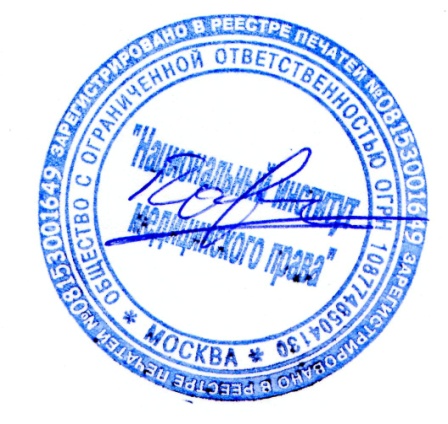 Сорок тысяч рублей 00 копеек. Генеральный директор                                                                                           Ю.В. ПавловаИНН 7721618808КПП 772101001ПолучательООО «НИМП»ПолучательООО «НИМП»Сч. №40702810638180000315Банк получателяПАО «Сбербанк» г.МоскваБанк получателяПАО «Сбербанк» г.МоскваБИК044525225Банк получателяПАО «Сбербанк» г.МоскваБанк получателяПАО «Сбербанк» г.МоскваСч. №30101810400000000225№Наименование работ (услуг)Единица измеренияКоличествоЦенаСумма1.Оказание заказчику услуг, связанных с подготовкой и участием в программе международной школы медицинского права "Правовая безопасность медицинской организации в современных экономических условиях" (26.04.2018-29.04.2018, Вена), в соответствии с Договором  №  ____  от  «____»  ____   2018 годашт.140000-0040000-00Итого:Итого:Итого:Итого:Итого:40000-00Всего к оплате:Всего к оплате:Всего к оплате:Всего к оплате:40000-00